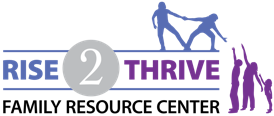 Mental Health CounselorAt Rise 2 Thrive Family Resource Center we are an organization of advocates and change agents with a passion for helping the families we serve to live their best lives through empowerment, counseling, encouragement, and lifestyle changes. Serving Cabarrus County and the surrounding areas, we are looking for a trauma informed, dynamic, innovative, mental health counselor with a heart for service and passion for people. If you are looking to use your skills, experience, and passion for social good in an empowering setting with a team dedicated to changing lives and improving outcomes for children and families, then apply to be a part of our team. The Mental Health Counselor’s responsibilities will vary, but generally include the following:Responsibilities:Provide an array of outpatient mental health services to promote individualized patient recoveryConduct intakes, individual, group, and family therapyDevelop service plans and conduct reviews as needed throughout the duration of treatment Provide mental health assessments, counseling, referrals, and intervention servicesComplete and maintain documentation in a timely and accurate manner and according to Federal, State and Center guidelines Write reports to court, school, or other community agencies as necessaryFollow up with psychiatrists and/or attending physicians in cases involving hospital admissions Collaborate with external psychiatric care providers as well as representatives from civic assistance programs to help schedule treatment sessions for those patients who need themLead/Facilitate mental health support groups and workshopsCandidates must be willing to market skills to potential clients and groups through different mediaKnowledge and Skills:Knowledge of trauma informed and restorative models of care Familiarity with current DSM 5 criterion and best practice interventions
 Clinical training in evidence-based service delivery models (PCIT, DBT, TF-CBT, EMDR,etc.)
 Excellent intrapersonal skills
 Expertise in child and family counseling
 Able to communicate and advocate effectively with multiple stakeholders 
 Able to think independently
 Highly organized and able to manage multiple tasks simultaneously
 Problem Solving skills
 Extensive knowledge of community resourcesQualifications:Master’s degree in Social Work, Mental Health Counseling, or other Human Services related field plus experience providing counseling services. Must possess a current NC license in good standing with no restrictions to practice independently as a professional counselorCandidate must meet eligibility for employment through successful criminal and background checksAble to make professional evaluations, decisions, and recommendation for treatment planning and implementationWorking knowledge of legal guidelines stipulating psychiatric admission requirementsAble to work independently and as a positive member of a team Able to establish and maintain effective working relationships with mentally or emotionally disabled persons and their families Excellent written and verbal communication skillsComfortable treating both routine and serious mental health illness Strong computer literacy skillsWe are an equal opportunity employer and consider all qualified applicants equally without regard to race, color, religion, sex, sexual orientation, national origin, veteran status, or disability status.Job Type: Full -TimeBenefits:Paid HolidaysHealth InsuranceFlexible Remote Working DaysSchedule:Monday to Friday (must be able to work some evenings)To apply: Email cover letter, resume and salary requirements to admin@rise2thrivefrc.org 